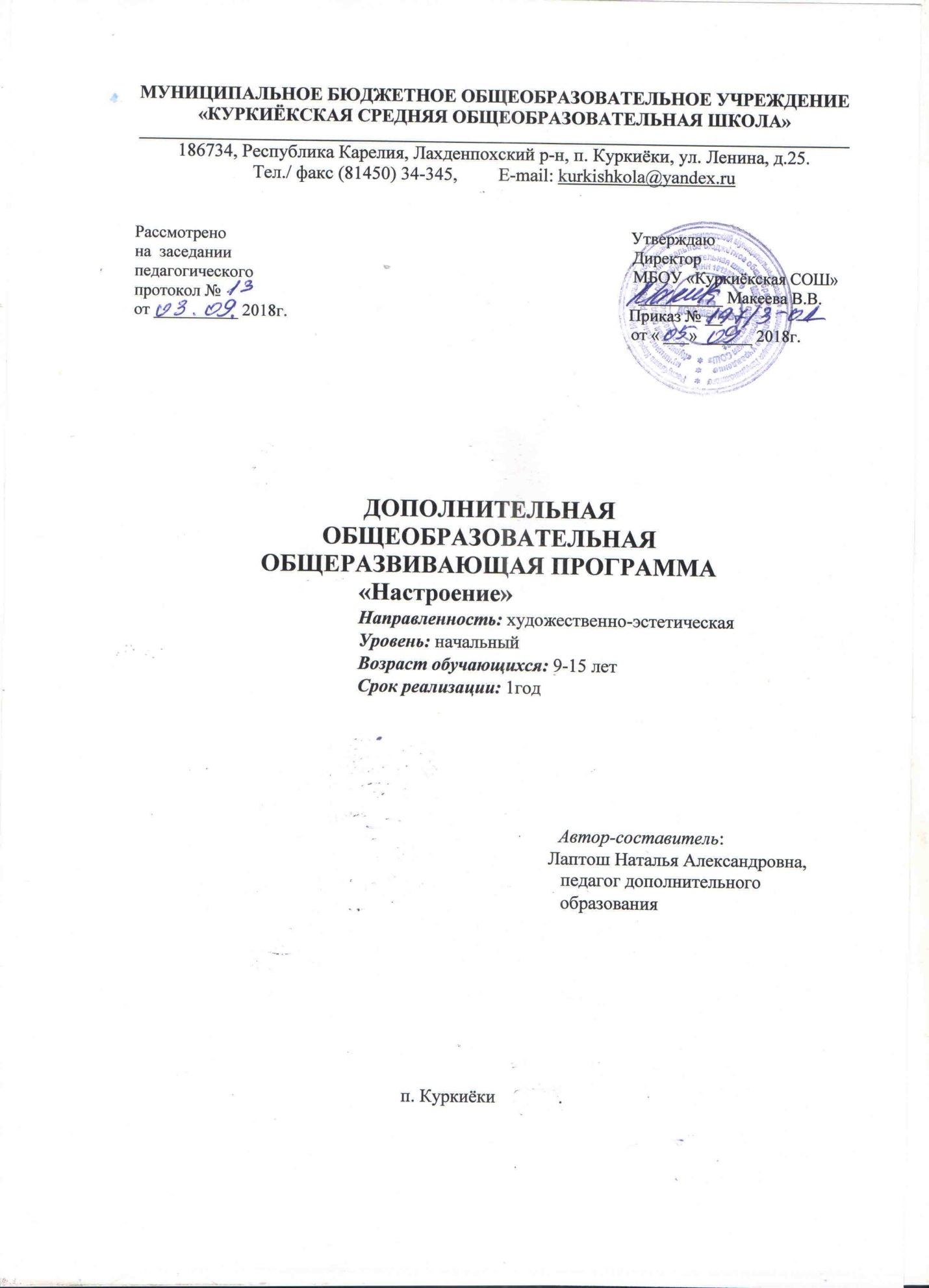 ПАСПОРТ ПРОГРАММЫПояснительная записка	Творчество – ведущая сила развития каждого человека, что именно в творчестве заключены начала социальной и нравственной жизни людей, их взаимоотношения. Человек творческий, обладающий чувствует себя уверенно в самых различных ситуациях бытового, межличностного, делового, профессионального общения. 	Творческое начало есть в каждом ребёнке, но, к сожалению, традиционная школа не ставила своей непосредственной задачей его целенаправленное развитие, акцентируявнимание на освоении теоретических знаний и, в настоящий момент, главная задачапедагога дополнительного образования – создать условия для раскрытия творческихспособностей своих воспитанников.	Данная программа относится к модифицированному (или  адаптированному) типу, имеет художественную направленность. Реализация программы с помощью выразительных средств, таких как мимика, жест, пластика, походка, пение, чтение наизусть и др. не только знакомит с содержанием определённых литературных и музыкальных произведений, но и учит детей воссоздавать конкретные образы, глубоко чувствовать события. Театральная игра способствует развитию детской фантазии, воображения, памяти, всех видов детского творчества (художественно-речевого, музыкально-игрового, танцевального, сценического и др.) в жизни школьников. Одновременно способствует сплочению коллектива, расширению культурного диапазона, повышению культуры поведения.	Актуальности программы заключается в том, что художественная самодеятельность своей многомерностью, способна помочь школьнику раскрыть свои способности в разных сферах, попробовать себя в разных ролях, расширить рамки своих возможностей, обогатить кругозор. В нашем современном мире с каждым годом ребенку все труднее проявить свои способности, уже в раннем возрасте у школьника появляется определенное количество комплексов. Многие их них навязаны  коллективом. Ребенка с раннего возраста начинает себя загонять в рамки, которые в дальнейшем мешают раскрывать свои истинные возможности. Поэтому программа кружка способствует выработки таких навыков как: умение слушать других, не бояться высказывать свои мысли, развиваться творчески и интеллектуально, преодолевать страх «сцены».	Новизна образовательной программы состоит в том, что учебно-воспитательный процесс осуществляется через различные направления работы: воспитание основ зрительской культуры, развитие навыков исполнительской деятельности, накопление знаний о театре, которые переплетаются, дополняются друг в друге, взаимно отражаются, что способствует формированию нравственных качеств у воспитанников объединения.	Программа ориентирована на развитие личности ребенка, на требования к его личностным и метапредметным результатам, направлена на гуманизацию воспитательно-образовательной работы с детьми, основана на психологических особенностях развития школьников.Цель программы:  Воспитание  эстетического, интеллектуального, нравственного развития детей. Развитие творческой индивидуальности ребенка, интереса  к искусству театра и актерской деятельности.
Задачи:- Познакомить детей с различными видами сценического искусства- Раскрывать и совершенствовать артистические навыки детей в различных сферах творчества.-Развивать дружелюбие, чувство сплоченности, коллектива, взаимовыручки. - Развивать речевую культуру и эстетический вкус.- Приобщать к творческой активности школьников.- Прививать умение адекватно ценить не только свой труд и творчество, но и  окружающих.Программа курса “Настроение” рассчитана на 1 год предназначена для учащихся начальной и средней общеобразовательной школы (9 - 16 лет),  благоприятное количество детей в группе 10-15 человек. Занятия проводятся 2 раза в неделю по два часа, программа рассчитана на 136 часов.	Основной формой обучения является практическая работа: репетиции, постановка номеров, заучивание текстов, выступления. Остальное время распределено на проведение тематических бесед, дискуссий, просмотров электронных презентаций и видеороликов. 	Формы  подведения  итогов  реализации  дополнительной  образовательной  программы: выступление на школьных праздниках, торжественных и тематических линейках, участие в школьных мероприятиях, родительских собраниях.Планируемые результаты.Учащиеся должны знать:- Основы вокальной, театральной, хореографической (танцевальной) деятельности.- Знать авторов произведений.- Литературные и музыкальные жанры.- История возникновения танца.-Правила поведения во время репетиций, во время проведения концертов. Учащиеся должны уметь:- Владеть комплексом артикуляционной гимнастики;- Действовать в предлагаемых обстоятельствах с импровизированным текстом на заданную тему;- Произносить  текст в движении. - Исполнять музыкальные и танцевальные произведения;- Читать наизусть стихотворный текст, правильно произнося слова и расставляя логическое ударение;- Строить диалог с партнером на заданную тему, импровизировать. Самостоятельно:- Понимать и принимать учебную задачу, сформированную учителем;- Планировать свои действия на отдельных этапах работы;- Осуществлять контроль, коррекцию и оценку результатов своей деятельности;- Понимать и применять полученную информацию при выполнении заданий;- Проявлять индивидуальные творческие способности.- Включаться в диалог, в коллективное обсуждение, проявлять инициативу и активность;- Работать в группе, учитывать мнения партнеров, отличные от собственных;- Обращаться за помощью - Формулировать свои затруднения;- Предлагать помощь и сотрудничество;- Слушать собеседника;- Формулировать собственное мнение и позицию;- Осуществлять взаимный контроль;- Адекватно оценивать собственное поведение и поведение окружающих. С помощью учителя:- Пользоваться приемами анализа и синтеза при чтении и просмотре видеозаписей, проводить сравнение и анализ песни, танца, театральной постановки, образ героя.-  Читать, соблюдая орфоэпические и интонационные нормы чтения;- Выразительному чтению;- Основам вокального мастерства- Основам танцевального искусства- Основам актерского мастерства;- Различать произведения по жанру- Развивать речевое дыхание и правильную артикуляцию;-  Выражать разнообразные эмоциональные состояния (грусть, радость, злоба, удивление, восхищение и др.). - Анализировать причины успеха/ неуспеха, осваивать с помощью учителя позитивные установки типа: «У меня все получится», «Я еще многое смогу».Способы оценивания результативности:Для полноценной реализации данной программы используются разные виды контроля:текущий – осуществляется посредством наблюдения за деятельностью ребенка в процессе занятий;промежуточный – репетиции;итоговой формой подведения итогов считать: выступление на школьных праздниках, торжественных и тематических линейках, участие в школьных мероприятиях, родительских собраниях.III. Учебно – тематический планIV. Содержание курса	Занятия состоят из теоретической и практической частей. Теоретическая часть включает краткие сведения о развитии художественной самодеятельности, цикл познавательных бесед об истории различных праздников, юбилейных дат, беседы о красоте вокруг нас. Происходит краткое знакомство с выдающимися деятелями культуры. 	Во время проведения танцевальных и театральных номеров, проводятся инструктажи по технике безопасности.  Обсуждаются предлагаемые номера, роли. Дети учатся открыто высказывать свое мнение, предлагать варианты решения проблем. Учатся слушать себя, а также коллектив, приходить к обоюдному согласию. 	Практическая часть включает в себя следующие виды деятельности:1.    Вокал.2.    Культура и техника речи.3.    Ритмопластика.4.    Основы сценической культуры.5.    Работа над концертом.6.    Показ концерта.	Практическая часть направлена на репетиции и постановки номеров. Заучивание текстов, песен. Просмотр видеороликов, а также презентаций. Отработка танцевальных элементов.  В практической части много времени уделяется на правильную дикцию, грамотность произношения слов. Проводятся 10-минутки, во время которых дети упражняются в скороговорках, что помогает вырабатывать правильное произношение звука, слов. Во время подготовки танцевального номера, в начале занятия  проводится цикл упражнений для пластики тела. Продумываются и создаются  костюмы для театральных и музыкальных композиций.	Программа строится на трех направлениях творческой деятельности: певческой, хореографической, театральной (литературной). 1. Певческая деятельность 	Общее понятие о солистах, вокальных ансамблях (дуэте, трио, квартете), хоровом пении. Предварительное ознакомление с голосовыми и музыкальными данными учеников. Объяснение целей и задач певческой деятельности. Краткое ознакомление  со строением голосового аппарата, техника безопасности, включающая в себя профилактику перегрузки и заболевания голосовых связок. Основные компоненты системы голосообразования: дыхательный аппарат, гортань и голосовые связки, артикуляционный аппарат. Формирование звуков речи и пения – гласных и согласных. Функционирование гортани, работа диафрагмы. Работа артикуляционного аппарата. Верхние и нижние резонаторы. Регистровое строение голоса. Характеристика детских голосов и возрастные особенности состояния голосового аппарата. Мутация голоса. Понятие о певческой установке: правильное положение корпуса, шеи и головы. Пение в положении «стоя» и «сидя». Мимика лица при пении. Положение рук и ног в процессе пения. Система в выработке навыка певческой установки и постоянного контроля за ней. Слуховой контроль за звукообразованием. Координация дыхания и звукообразования. Правила дыхания – вдоха, выдоха, удерживания дыхания. Понятие о дикции и артикуляции. Положение языка и челюстей при пении, соотношение дикционной чёткости с качеством звучания. Развитие чувства ритма, дикции, артикуляцию, динамических оттенков. 	Работа над выразительностью поэтического текста и певческими навыками. Исполнение произведений с сопровождением музыкальных инструментов, под минус и плюс, фонограммы. Пение в сочетании с пластическими движениями и элементами актерской игры. Расширение музыкального кругозора и формирование музыкальной культуры. Раскрытие в детях творческого воображения фантазии, доставление радости и удовольствия.2. Танцевальная деятельность.	Данный блок включает в себя следующее: знакомство с понятием хореография, с историй возникновения танца, с основными понятиями хореографии. Объяснение целей и задач танцевальной деятельности. Техника безопасности и правила поведения при выполнении разминок, при выполнении хореографического элемента. Выполнение подготовительных упражнений (10-минуток), в начале каждого занятия. Данные упражнения, направленны на укрепление групп мышц: спины, ног, брюшного пресса. Упражнения, направленные на пластику и подвижность тела, развивающие подъем стопы. Блок заданий на растягивание мышц и связок. Развитие моторной памяти, пластики, гибкости мышц ног и рук, осанки.	Во время обучения происходит первоначальное  знакомство с правильными позициями рук, ног, осваивают простейшие координации, а также элементами танцев, понятные детям. Выработка умения двигаться на площадке в различных рисунках и ракурсах, развитие чувства позы, навыка координации, культуры обучения с партнёром, начальных навыков танцевального исполнения, эмоциональной отзывчивости, умения передавать в движении стилевые особенности танца. Разучивание основных элементов каждого танца и объединение их в общую композицию	Также работа ведется по обогащению кругозора в области хореографии. Проводятся беседы, игры, во время которых дети знакомятся с видами танцев, с выдающимися деятелями в данной области.  3. Театральная деятельность 	Основы театральной культуры. Во время обучения в кружке происходит знакомство с  элементарной профессиональной терминологией театрального искусства. Рассматриваются особенности театрального искусства, виды театрального искусства, рождение спектакля, театр снаружи и изнутри, культура зрителя.	Большая часть занятий построена на игровой деятельности, это помогает ребенку выработать  способность творчески относиться к любому делу, уметь общаться со сверстниками и взрослыми людьми в различных жизненных ситуациях.	Все игры этого раздела условно делятся на два вида: общеразвивающие игры и специальные театральные игры.	Общеразвивающие игры способствуют быстрой и легкой адаптации ребенка в школьных условиях и создают предпосылки для успешной учебы. Специальные театральные игры необходимы при работе над этюдами и спектаклями. Они развивают воображение и фантазию, готовят детей к действию в сценических условиях, где все является вымыслом. Развивают умение действовать в предлагаемых обстоятельствах, веру в воображаемую ситуацию. Знакомство детей со сценическим действием происходит  с помощью различного материала (книг, постановок), этюдов, импровизируя на основе хорошо знакомых небольших сказок.	Дети учатся  ориентироваться в пространстве, равномерно размещаться на площадке, строить диалог с партнером на заданную тему; развивать способность произвольно напрягать и расслаблять отдельные группы мышц, запоминать слова героев спектаклей; развивать зрительное, слуховое внимание, память, наблюдательность, образное мышление, фантазию, воображение, интерес к сценическому искусству; упражнять в четком произношении слов, отрабатывать дикцию; воспитывать нравственно-эстетические качества.	Так же проводится ритмопластика. Комплексные ритмические, музыкальные, пластические игры и упражнения, призванные обеспечить развитие естественных психомоторных способностей школьников, обретение ими ощущения гармонии своего тела с окружающим миром, развитие свободы и выразительности телодвижений. Развитие ребенка идет от движений и эмоций к слову, Особенно интересные пластические образы возникают под влиянием музыки.	Ритмопластика развивает умение произвольно реагировать на команду или музыкальный сигнал, готовность действовать согласованно, включаясь в действие одновременно или последовательно; развивать координацию движений; учить запоминать заданные позы и образно передавать их; развивать способность искренне верить в любую воображаемую ситуацию; учит создавать образы животных с помощью выразительных пластических движений.	Культура и техника речи. Игры и упражнения, направленные на развитие дыхания и свободы речевого аппарата, умение владеть правильной артикуляцией, четкой дикцией (скороговорки и т.д.), разнообразной интонацией, логикой речи и орфоэпией. В этот же раздел включены игры со словом, развивающие связную образную речь, творческую фантазию, умение сочинять небольшие рассказы и сказки, подбирать простейшие рифмы. В раздел включены игры, которые называют творческими играми со словами. Они развивают воображение и фантазию детей, пополняют словарный запас, учат вести диалог с партнером, составлять предложения и небольшие сюжетные рассказы	 Таким образом, условно все упражнения можно разделить на 3 вида: дыхательные и артикуляционные упражнения; дикционные и интонационные упражнения; творческие игры со словом.	В кружке «Настроение» дети познакомятся с многообразием выразительных средств в театре:  драматургия, декорация, костюм, свет, музыкальное оформление, шумовое оформление.  Школьники самостоятельно  могут создавать декоративно-художественное оформление.	Работа над постановками базируется на авторских сценариях и включает в себя знакомство с пьесой, сказкой, работу над спектаклем – от этюдов к рождению спектакля:•	выбор произведения (постановки) и обсуждение его с детьми;•	деление текста на эпизоды и творческий пересказ их детьми;•	работа над отдельными эпизодами в форме этюдов с импровизированным текстом;•	поиски музыкально-пластического решения отдельных эпизодов, постановка танцев;•	создание совместно с детьми эскизов декораций и костюмов;•	переход к тексту произведения: работа над эпизодами; уточнение предлагаемых обстоятельств и мотивов поведения отдельных персонажей;•	работа над выразительностью речи и подлинностью поведения в сценических условиях; закрепление отдельных мизансцен;•	репетиция отдельных картин в разных составах с деталями декораций и реквизита, с музыкальным оформлением;•	репетиция всего произведения целиком в костюмах; уточнение темпо ритма спектакля;•	назначение ответственных за смену декораций и реквизита;•	премьера постановки;•	повторные показы постановки.	В конце каждого занятия происходит рефлексия. Она предполагает анализ и самоанализом проделанной работы на занятии, анализ норм достойного поведения (этикет), индивидуальную диагностику нравственного развития учащегося и возможную его корректировку. В конце занятия происходит совместное с педагогом обсуждение предложений, выводов о проделанной работе среди участников кружка. По окончанию дискуссий вводятся  необходимые изменения.Занятие 1.Знакомство с деятельностью кружка «Настроение» - 2 часа	 Вводное занятие, во время которого педагог и дети знакомятся друг с другом. Сообщаются правила поведения, график работы кружка. Рассказывается, что себя включает самодеятельность. Детям предлагается по желанию выступить  перед публикой, демонстрируя свои творческие способности. Певческая деятельность – 40 часовЗанятие 2.Понятие о сольном и ансамблевом пении. Диагностика, прослушивания голосов. – 2 часа	Проводится небольшая теоретическая часть на тему: «Пение как вид музыкально-исполнительской деятельности». Даются понятия терминов:  вокал, музыкант, композитор, песня, мелодия, звук, певец,  солист,  хор, вокальный ансамбль и его виды  (дуэте, трио, квартет) и т.д. Педагог прослушивает детей с помощью различных распевок.Занятие 3 - 6Вокально – певческая установка – 8 часов   	Перед практической часть проводится  теоретическая.  Рассказывается в доступной форме для детей основные компоненты системы голосообразования: дыхательный аппарат, гортань и голосовые связки, артикуляционный аппарат. Сообщается о правилах охраны детского голоса, даются понятия мутация голоса и ее виды. Проводится беседа о различии  развития голоса у девочек и у мальчиков.	В практической части выполняются упражнение на формирование звуков речи и пения – гласных и согласных. Функционирование гортани, работа диафрагмы. Работа артикуляционного аппарата. Верхние и нижние резонаторы. Регистровое строение голоса.	Понятие о певческой установке. Правильное положение корпуса, шеи и головы. Пение в положении «стоя» и «сидя». Мимика лица при пении. Положение рук и ног в процессе пения. Система в выработке навыка певческой установки и постоянного контроля за ней. Дети исполняют небольшие отрывки знакомые песен, выполняют музыкальные упражнения. Занятие 7-8Звукообразование – 4 часа 	На занятиях ведется работа над правильным произношением звуков во время пения, правильной дикции, расположении рта и языка.Занятие 9 - 10Звукообразование. Подготовка к концерту ко Дню учителя – 4 часа	Продолжается работа по ранее изученному материалу. Выполняются речевые и певческие упражнения. Подбирается репертуар к концерту ко Дню Учителя. Проводятся репетиции по выбранному музыкальному материалу,  проводится постановка номера. Занятие 11Звукообразование. Закрепление материала – 2 часа	Проводится беседа, во время которой закрепляются основные элементы и правила изученного материала.  Используются различные виды форм деятельности: игровая, фронтальная, групповая, индивидуальная. Дети выполняют голосовые упражнения, распевки  группой, сольно, дуэтом, трио и т.д.Занятие 12-14Дикция и артикуляция. Разучивание скороговорок и стихов – 6 часов	Даются понятия о дикции и артикуляции. Рассказывается о правильном положении языка и челюстей при пении; раскрытие рта. Соотношение положения гортани и артикуляционных движений голосового аппарата. Практические занятия выполняются  с помощью разучивания стихов и произношения скороговорок.Занятие 15 - 16«Вокальные упражнения» – 4 часа	Даются основные типы дыхания: ключичный, брюшной, грудной. Преподаются координация дыхания и звукообразования,  правила дыхания – вдоха, выдоха, удерживания дыхания. Вдыхательная установка, «зевок»Занятие 17 - 18	«Вокальные упражнения. Формирование солистов, хора»  – 4 часа. Проводится занятие обобщение. Дети пробуют исполнять песни различными способами. Определяются солисты, формируется состав хора кружка. Занятие 19-20«Разучивание песен. Подготовка ко Дню Матери» - 4 часа	Проводятся речевые и музыкальные игры. Совместно с детьми обсуждается репертуар к празднику День Матери. Распределяются роли между участниками кружка, формируются солисты и участника хора. Выбираются  чтицы стихов. Занятие 21«Разучивание песен. Постановка номеров ко Дню Матери» - 2 часа	Проводятся репетиции праздничного  номера, обсуждаются и создаются костюмы участников.  Хореографическая деятельность – 44 часаЗанятие 22.Вводное занятие. Техника безопасности – 2 часа	На занятиях дается понятие об основных танцевальных движениях.Объясняются и демонстрируются: постановка корпуса, позиции ног, рук, головы. Выполняются упражнения для головы (повороты, наклоны). Упражнения для корпуса (наклоны вперед, назад, в сторону, круговые движения). Инструктаж по безопасному исполнению упражнений и танцевальных движений. Понятие о профессиональных заболеваниях танцора.Практическая работа: освоение различных танцевальных позиций и упражнений для головы, туловища, рук и ног.Занятие 23-26Ритмика и пластика – 8 часов	В начале каждого занятия проводятся разминочные 10-минутки. С помощью видео уроков выполняются практические упражнения. Данные занятия направлены на растяжку мышц, на гибкость и пластичность тела. Функциональное назначение и особенности проведения основных видов разминки: сидя, лежа, стоя. Техника прыжков и вращений. Освоение упражнений по исправлению недостатков опорно-двигательного аппарата. Виды тренинга корпуса, бедер, диафрагмы, мимики перед зеркалом, танцевального шага, основных поворотов. Под музыкальное сопровождение детям предлагается попробовать с помощью импровизации и движений передать свои ощущения от музыки.  Разучивается комплекс занятий на коврике.  В конце каждого занятия выполняется комплекс упражнений направленных на расслабление мышц. Занятие 27 – 30 занятие Постановка корпус, отработка позиций рук и ног в танце – 8 часов	Понятие о координации движений, о позиции и положениях рук и ног в танцеПозиции ног. Упражнения для ног. Позы классического танца. Основные шаги танца. Прыжки. Танцевальные элементы. Полуприседания и полное приседание. Подъем на полупальцы, шаги с приставкой по всем направлениям, в различных сочетаниях. Прыжки на двух ногах, на одной ноге, с переменой ног, с продвижением вперед, назад, с поворотом на ¼ круга. Подготовка к изучению танца. Занятие 31- 32Работа над простыми движениями в танце – 4 часа	С помощью видео уроков вырабатываются основные элементы танца. Выполняются задания на координацию рук и ног совместно с музыкальным сопровождением. Соединение движений в единый рисунок танца. Занятие 33  -36Работа над простыми движениями в танце. Постановка танца – 8 часов.	Подробно разбираются  элементы танца. Поэтапная отработка каждого элемента. Соединение всех элементов в единый рисунок танца без музыкального сопровождения. Репетиция танца с музыкальным сопровождением. Работа над образами и костюмами. Занятие 37 – 38Закрепление пройденного материала – 4 часа	Проводятся беседы, игры на закрепление ранее изученного теоретического материала. Проводятся практические задания на отработку ритмики, артистичности, импровизации. Педагог дает задания, используя профессиональную хореографическую лексику, участники кружка должны самостоятельно выполнять нужный элемент или позиции. Занятие 39 - 43Постановка танцев – 10 часов.	Разбираются и ставятся танцы к школьным праздникам. Создаются костюмы. Театральная деятельность – 50 часовЗанятие 44Занятие с театром внутри и снаружи – 2 часа	Проводится беседа на тему «Театр и жизнь».  Что дает театральное искусство в формировании личности.  Демонстрируются видео фильмы об истории возникновении  театра, театральных традиций. Проводится инструктаж по технике безопасности и правилах поведения на сцене. Дается небольшое практическое задание в виде игры «Крокодил» Занятие 45 - 46Основы театральной культуры – 4 часа	Даются театральные понятия и термины. Тренинг творческой психотехники актера: развитие навыков рабочего самочувствия; развитие творческого восприятия; развитие артистической смелости и элементов характерности. Даются упражнения на  развитие воображения и фантазии.Разыгрываются небольшие сценические этюды: одиночные, парные, групповые.Занятие 47 – 48Основы театральной культуры. Номер к 23 февраля.	Разбирается сценарий постановки. Распределяются роли между участниками кружка. Проводятся репетиции, создаются образы. Занятие 49- 51Ритмопластика -6 часов	С помощью видео уроков разбираются сценические движения.  Проводится тренинг построения движения и работы с партнёром, техники бега и прыжка, сценических падений, сценической борьбы.  Развитие контроля за движением и темпо-ритма физического действия,  выразительности руки.  Занятие 52 - 54Ритмопластика. Работа над образом – 6 часов	Разыгрываются этюды на сценическое движение, проводятся упражнения на мимику, телодвижения, жесты. Проводится работа над различными образами. Занятие 55 -57Культура и техника речи - 6 часов	Разбирается внешняя и внутренняя техника актёра: сценическая речь, постановка правильного дыхания, звука произношения, дикции, развития голосового диапазона, силы звучания, развития артикуляционного аппарата. Работа с авторским текстом. Овладение техникой сценического общения партнеров, выстраивание диалога, монолога, импровизационное общение, общение со зрителем и зрительским залом. Занятие 58 - 59Культура и техника речи. Выразительное чтение – 4 часа	Подбираются индивидуальные литературные произведения: стихи, прозы, отрывки литературных произведений и т.д. Постановка небольших зарисовок, сценок на различные темы. Занятие 60Выразительные средства в театре – 2 часа	С помощью видео роликов, бесед происходит знакомство с выразительными средствами в театре. Разбираются понятия: грим, как внешнее перевоплощение, основанное на перевоплощении внутреннем, костюм, декорация, свет. Разбираются виды театральных жанров, виды грима, виды декорации. Проводится анализ соответствия постановок с музыкальным сопровождением.  		Способы музыкального дизайна спектакля — расстановка акцентов, передача характера эпизода, придание эмоциональной окраски. Живое исполнение и фонограмма.Занятие 61 – 67Работа над постановками.	Подытожив все знания, полученные во время обучения в кружке, идет подготовка к постановкам. Подбирается репертуар к празднику День Побед, а также к школьным праздникам и мероприятиям. Ставятся танцы и инсценировки, разучиваются песни и литературные произведения. Участника кружка  с подготовленными номерами участвуют в праздничных мероприятиях.Занятие 68.Работа над постановками. Итоги года.	Проводится школьный концерт, где учащиеся кружка выступят с лучшими номерами. Проводится праздничное чаепитие с участниками кружка. Программа способствует	Продвигаясь от простого к сложному, ребята могут обучиться  творческой самодеятельности. Приобщаться к разным видам  искусства, приобретут опыт публичного выступления и творческой работы. Важно, что в кружке дети учатся коллективной работе, работе с партнёром, учатся общаться со зрителем.  Программа поможет детям чувствовать характер песни, танца,  литературного и театрального произведения. Сравнивать, анализировать характеры персонажей, мотивы их действий. Поможет грамотно строить диалог между собеседником, зрителем, творчески передавать данные текста или сценария на сцене. Дети учатся пению, выразительному чтению текста, танцам и т.д. Они привносят элементы своих идей, свои представления в сценарий.         Кроме того, большое значение имеет работа над оформлением концерта, над декорациями и костюмами, музыкальным оформлением. Эта работа также развивает воображение, творческую активность школьников, позволяет реализовать возможности детей в данных областях деятельности.         Беседы о сценическом творчестве знакомят ребят в доступной форме с особенностями художественной самодеятельности; раскрывают общественно-воспитательную роль данного направления, что также способствует расширению кругозора.	В составе кружка находятся дети разных возрастов, такая атмосфера поможет ребенку раскрыться как в кругу сверстников, так и с детьми другого возраста. Данный подход поможет ребенку психологически преодолеть страхи, отказаться от навязанных стереотипов. 	Во время обучения в кружке ребенок пробует себя в разных сферах деятельности, что поможет выявить наиболее подходящую деятельность для него. 	Участие в художественной самодеятельности поможет в дальнейшем ребенку быть более открытым в общении, чувствовать себя уверенней в новом коллективе, месте, формируется чувство толерантности, взаимовыручки, взаимодополнения.  	Большое время уделяется самостоятельной работе, ребенок сам решает, когда и как ему выучить, подготовить задание. Следовательно, это способствует воспитанию таких качеств как самодисциплина, самоконтроль. Данные качества в дальнейшем перейдут и на учебную деятельность, а далее и во взрослой жизни.   	Участие в художественной самодеятельности дает мощный толчок в развитии личности, индивидуальности. Дети, занимающиеся творческой самодеятельностью коммуникабельны, незакомплексованы, уверенно держаться, умеют себя «подать».Применяемые в программе, педагогические технологииТехнология личностно-ориентированного обучения, технология  индивидуального  обучения  (адаптивная), групповые технологии, интерактивные  технологии  обучения, технология  коллективной  творческой деятельности, здоровьесберегающие  технологииФормы занятий  Формы работы:         Формы занятий – коллективные, групповые и индивидуальные занятия для отработки дикции, вокала и др.         Основными формами проведения занятий являются:Беседы.Разучивание песен, стихов, танцев и т.д.ИнсценировкиЛитературно-музыкальные композиции.Праздничные концерты.         Постановка сценок к конкретным школьным мероприятиям, инсценировка сценариев школьных праздников, театрализованные постановки – все это направлено на приобщение детей к сценическому искусству и мастерству.МетодыПрактический, наглядный, частично – поисковый, игровой, словесный, самоорганизации.VI.  Структура занятия:Организационная часть.Изложение нового материала (или повторение пройденного материала) Проведение подготовительной 10-минуткиПодготовка к практической работе (разбор текста, песен, танца, постановки)Отработка речи, дикции, текста, элементов, постановки и т.д.Практическое выполнение задания. Заключительная беседа. Подведение итогов.Уборка рабочих мест.VII. Перечень учебно – методического обеспеченияМузыкальный центрКомпьютерИнтерактивная доска, проектор
Музыкальная фонотека.
CD и MP 3 диски.
DVD диски.      Презентации
Костюмы, декорации, необходимые для работы над созданием образов.
Сценарии, пьесы, книги.
 VIII. Список литературыБорунова С.Н. Орфоэпический словарь русского языка. – М., 1987.Горский В.А. Примерные программы внеурочной деятельности. Начальное и основное образование. – М., 2010.Григорьев Д.В. Внеурочная деятельность школьников. Методический конструктор: пособие для учителя/ Д.В.Григорьев, П.В.Степанов. – М, 2010.Григорьев Д.В., Куприянов Б.В. Программы внеурочной деятельности. Художественное творчество. – М., 2011.Зенн Л. В. Всестороннее развитие ребенка, средствами музыки и ритмических движений на уроках ритмики. Исаева И.О. Эстрадное пение. Экспресс-курс развития вокальных способностей 2007.Каргин А.С. Воспитательная работа в самодеятельном художественном коллективе.Михайлова М.А. Развитие музыкальных способностей детей. Популярное пособие для родителей и педагогов /М.А.Михайлова. – Ярославль «Академия развития», 2002.Панов. Б.Т. Внеклассная работа по русскому языку», М.:Просвещение, 1980Смирнова В.И. Художественная самодеятельность как социально- педагогическое явление. Интернет – ресурсы.IX. Данные об авторе программыКалендарно – тематическое планирование 2018-2019гг.РазделыСодержаниеПолное наименование программы«Настроение»Разработчик программыЛаптош Наталья АлександровнаОрганизация – исполнительпрограммыМБОУ «Куркиёкская средняя общеобразовательная школа»Цель программыВоспитание  эстетического, интеллектуального, нравственного развития детей. Развитие творческой индивидуальности ребенка, интереса  к искусству театра и актерской деятельности.НаправленностьХудожественно - эстетическаяСрок реализации программы1 годТип программыМодифицированныйКраткое содержание программыПояснительная запискаУчебно - тематический планСодержание курсаТребования к уровню подготовки выпускников, обучающихся по данной программеПеречень материально - технического обеспеченияСписок литературыДанные об авторах№п/пТемаЧасыТеорияПрактикаIЗнакомство с деятельностью кружка «Настроение»211IIПевческая деятельность401723Понятие о сольном и ансамблевом пении. Диагностика, прослушивания голосов. 211Вокально – певческая установка844Звукообразование 1046Дикция и артикуляция624Вокальные упражнения844Разучивание песен624IIIХореографическая деятельность 441529Вводное занятие. Техника безопасности. 211Ритмика и пластика844Постановка корпус, отработка позиций рук и ног в танце. 844Работа над простыми движениями в танце1248Закрепление пройденного материала44Постановка танцев. 1028IVТеатральная деятельность501832Знакомство с театром внутри и снаружи211Основы театральной культуры.844Ритмопластика 1248Культура и техника речи1028Выразительные средства в театре 211Работа над постановками 16610Итого1365185Фамилия, имя, отчество автора (полностью)Лаптош Наталья АлександровнаМесто работыМБОУ «Куркиёкская СОШ»Должностьпедагог дополнительного образованияАдрес работы и телефон186734  Республика Карелия, Лахденпохский район, п. Куркиёки, ул. Ленина  д.25Тел.8 (814)50 – 34 - 345E-mailkurkishkola@yandex.ru№п/пТемаДата1Знакомство с деятельностью кружка «Настроение»5.09.18Певческая деятельность – 40 часов2Понятие о сольном и ансамблевом пении. Диагностика, прослушивания голосов.6.09.183Вокально – певческая установка12.09.184Вокально – певческая установка13.09.185Вокально – певческая установка19.09.186Вокально – певческая установка20.09.187Звукообразование26.09.188Звукообразование27.09.189Звукообразование  «Подготовка к концерту ко Дню учителя»3.10.1810Звукообразование«Подготовка к концерту ко Дню учителя»4.10.1811Звукообразование. Закрепление материала.10.10.1812Дикция и артикуляция. Разучивание  скороговорок и стихов.11.10.1813Дикция и артикуляция. Разучивание  скороговорок и стихов.17.10.1814Дикция и артикуляция. Разучивание  скороговорок и стихов.18.10.1815Вокальные упражнения24.10.1816Вокальные упражнения25.10.1817Вокальные упражнения. Формирование солистов, хора. 31.10.1818Вокальные упражнения. Формирование солистов, хора. 1.11.1819Разучивание песен. Подготовка ко Дню Матери.7.11.1820Разучивание песен. Подготовка ко Дню Матери.8.11.1821Разучивание песен. Постановка номеров ко Дню Матери.14.11.18Хореографическая деятельность – 44 часа22Вводное занятие. Техника безопасности15.11.1823Ритмика и пластика21.11.1824Ритмика и пластика22.11.1825Ритмика и пластика28.11.1826Ритмика и пластика29.11.1827Постановка корпус, отработка позиций рук и ног в танце.5.12.1828Постановка корпус, отработка позиций рук и ног в танце.6.12.1829Постановка корпус, отработка позиций рук и ног в танце.12.12.1830Постановка корпус, отработка позиций рук и ног в танце13.12.1831Работа над простыми движениями в танце19.12.1832Работа над простыми движениями в танце20.12.1833Работа над простыми движениями в танце. Постановка танца26.12.1834Работа над простыми движениями в танце. Постановка танца27.12.1835Работа над простыми движениями в танце. Постановка танца9.01.1936Работа над простыми движениями в танце. Постановка танца10.01.1937Закрепление пройденного материала16.01.1938Закрепление пройденного материала17.01.1939Постановка танцев23.01.1940Постановка танцев24.01.1941Постановка танцев30.01.1942Постановка танцев31.01.1943Постановка танцев6.02.19Театральная деятельность – 50 часов44Знакомство с театром внутри и снаружи7.02.1945Основы театральной культуры13.02.1946Основы театральной культуры14.02.1947Основы театральной культуры. Номер к 23 февраля20.02.1948Основы театральной культуры. Номер к 23 февраля21.02.1949Ритмопластика27.02.1950Ритмопластика28.02.1951Ритмопластика 6.03.1952Ритмопластика. Работа над образами7.03.1953Ритмопластика. Работа над образами13.03.1954Ритмопластика. Работа над образами14.03.1955Культура и техника речи20.03.1956Культура и техника речи21.03.1957Культура и техника речи27.03.1958Культура и техника речи. Выразительное чтение3.04.1959Культура и техника речи. Выразительное чтение4.04.1960Выразительные средства в театре10.04.1961Работа над постановками11.04.1962Работа над постановками17.04.1963Работа над постановками18.04.1964Работа над постановками24.04.1965Работа над постановками25.04.1966Работа над постановками8.05.1967Работа над постановками15.05.1968Работа над постановками. Итоги года16.05.19